ESTA SEMANA VAMOS ENTENDER QUE CADA NOTA MUSICAL É RESENTADA POR UMA SÍLABA, OBSERVEM QUE AS LETRAS USADAS NA MÚSICA SÃO AS SETE PRIMEIRAS LETRAS DO ALFABETO, A, B, C, D, E, F, G.LEIA O CONTEÚDO ABAIXO E COPIE NO CADERNO. QUEM REALIZAR A IMPRESSÃO PODE COLAR. SEQUÊNCIA DIDÁTICA – MÚSICA – 26/10 A 30/10 – 3º ANONOTAS – PAUTAA mais importante característica do som é a altura.Embora-sejam inúmeros os sons empregados na música, para representá-los bastam somente sete notas:A estes monossílabos, correspondem as sete letras:Observem que a letra C representa a nota Dó, e assim para as demais, D representa o Ré, E representa o Mi, F representa o Fá, G representa o Sol, A representa o Lá, e B representa a nota Si.Exercício - Relacione as colunas: Ligue a nota na letra que representa.- DÓ				(      ) - E- RÉ				(      ) - G- MI				(      ) - B- FÁ				(      ) - C- SOL				(      ) - F- LÁ				(      ) - D- SÍ				(      ) - AEscola Municipal de Educação Básica Augustinho Marcon.Catanduvas, outubro de 2020.Diretora: Tatiana Bittencourt Menegat. Assessora Técnica Pedagógica: Maristela Apª. Borella Baraúna.Assessora Técnica Administrativa: Margarete Petter Dutra.Professor: Paulo André Klein.Disciplina: Música Turma: 3º ano 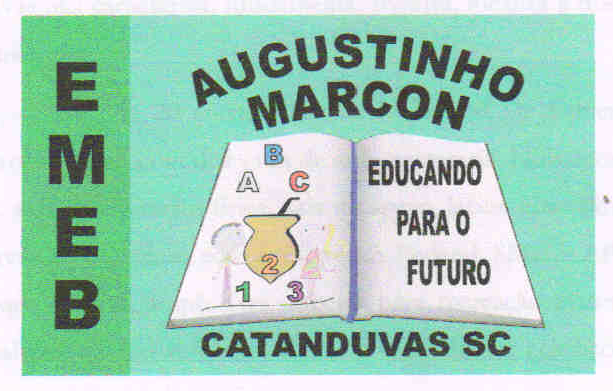 